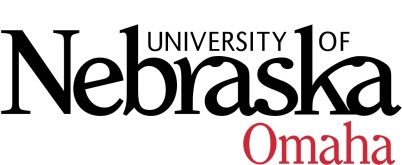 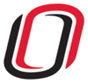 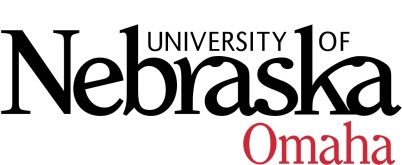 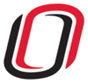 UNIVERSITY OF NEBRASKA AT OMAHAEDUCATIONAL POLICY ADVISORY COMMITTEEMinutesThursday, October 14, 2021CurriculumReport Items: Approved by CommitteeNew concentration – Software Engineering – BS Computer ScienceNew Prefix Code – Data Science (DSCI)Course SyllabiApproved Revised Courses – pending minor edits BIOL 8736/4730: Vertebrate Endocrinology (change in credit hours from 3 to 4)CHEM 2930: Applied Topics in Chemistry (change from variable 1-3 cr. hrs. to set cr. hrs. 3)Approved Revised CoursesLAWS 4510: Law and Society Internship (component changed Independent Study to Internship)PSCI 3920: Special Topics in Political Science (change credit hours from 3 to 2)Re-review Course – Approved pending minor editEMGT 4910: Special Topics in Emergency Management, 1 cr. New Courses - Approved pending minor editsTED 8640: Open Educational Resources for P-12 Teachers, 3 cr.THEA 3420: Global Citizenship in the Arts, 3 cr. BMI 8320: Consumer Health Information Systems, 1 cr.CDIS 8200: Advanced Study of pediatric Speech Sound Disorders, 2 cr.EMGT 3060: Emergency Management in Comparative Perspective, 3 cr.ENGL 8216/4210 BLST 8216/4210: The Harlem Renaissance, 3 cr.ITIN 8910: Internship, 1-3 cr.New Courses – Rolled back for editsCRCJ 8120: Race, Crime and Injustice, 3 cr.New Courses - ApprovedBIOL/NEUR 4810: Behavioral Genetics, 4 cr.BMCH 8696/4690: Cardiovascular Biomechanics, 3 cr.BSAD 8435 MKT 3400: Marketing Innovation, 3 cr.CRCJ 4990: Applied Senior Assessment, 1 cr.FLNG 2520: Special Topics in World Language and Culture I, 2 cr.FLNG 3520: Special Topics in world Language and Culture II, 2 cr. GEOG 8406/4400: Emerging Topics in Geography, 3 cr.NEUR 4930: Special Topics in Neuroscience – Neuro Elective Block, 3 cr.PSCI 3910: Special Topics in Political Science, 1 cr.PSCI 3930: Special Topics in Political Science, 3 cr.SOC 8886/4880: Contemporary Topics in Sociology I, 1 cr.New Courses to be reviewed November EPAC meetingPSYC 4910: Special Topics in Psychology – 1 Credit Hour, 1 cr.TED 8290/COUN  8440: Trauma Informed Education, 3 cr.UBNS 8400: Urban Leadership, 3 cr.